　　　　　　さわやかな秋の風が感じられるようになりました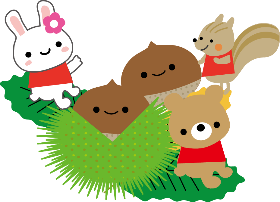 しかし９月にしては異常な真夏並みの暑さが続き体調を崩しがちです。体調管理には十分注意しましょう。～ハチに注意！攻撃的な時期の中でも、秋口はとくに注意が必要です。～蜂が外を飛んでいるのを見かける時期は、3月～11月ごろの間です。巣作りと繁殖を行う7月～9月ごろが、もっとも蜂が攻撃的になる時期です。巣や繁殖中の女王蜂を守るために巣に近づくだけで巣の中から何匹も蜂が飛び出し、威嚇してきます。この時、大きな声を出したり、手で振り払うような行動をしたりすると、興奮したハチが集団で攻撃してくる恐れがあるので、出来るだけ静かに後ずさりをしながら逃げましょう蜂に刺されると「局所症状」か「全身症状」かその両方の症状が現れます。 局所症状蜂に刺されると、刺された所に激痛が走り、刺された部分を中心として大きく赤く腫れます。腫れはかゆみへと変わり、かゆみを伴うしこりが残り、約1週間で消えます。このように、刺された周囲だけに現れる症状を、局所症状といいます。局所症状の場合は、自宅で応急処置を行いましょう。 全身症状刺されると、吐き気がしたり、刺された所だけでなく全身が痒くなったり、時には全身のじん麻疹を生じることがあります。このように、刺されたところだけではなく全身現れる症状を、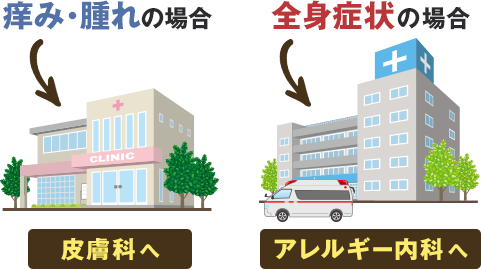 全身症状をいいます。 全身症状の具体例はこちらです。 1．軽い症状　　　⇒　 吐き気、発汗、めまい、ふるえ
2．中程度の症状　⇒   息苦しさ、喉のしびれ・乾き、吐き気、頭痛、嘔吐、めまい
3．重い症状　　　⇒   全身のじんましん、血圧降下、呼吸困難、意識障害、激しい動悸 全身症状が現れた場合には、刺されて15分ほどでアレルギー反応が起こることも！すぐに病院を受診してください。とくに重い症状の場合には迷わず救急車を呼び、すみやかに医療機関を受診しましょう。 現時点で、局所症状のみが現れている場合は、次の流れで応急処置を行います。 1、症状の確認　　2、蜂の針を抜く　　3、毒を絞り出し流水で洗い流す（口で吸ってはダメ）4、虫刺され用の薬を塗る(抗ヒスタミン軟膏)　　5、冷やす※痒み、腫れ、痛みが長引く場合は皮膚科を受診してください。シルバー人材センターからの　　　　　お　し　ら　せ　　第95号発行大石田町シルバー人材センター2019.9.10